В  КГУ «Школа-лицей им. А.Ермекова» организована деятельность добровольного школьного клуба «Адал Ұрпақ», целью которого является создание условий для становления и развития высоконравственного, ответственного, инициативного и социально компетентного гражданина и патриота.Все мероприятия направлены на:1) реализацию мер, направленных на духовно-нравственное и гражданско-патриотическое воспитание;2) укрепление доверия обучающихся к институтам государственной власти;3) формирование у обучающихся политико-правовых знаний;4) формирование у обучающихся нравственно-этических ценностных основ антикоррупционного поведения.Был составлен план работы на 2021-2022 учебным год, в соответствии с которым проводятся мероприятия, конкурсы, акции.В октябре была проведена акция «Вместо порядка открытка, вместо цветов поделка», где дети дарили своим учителям прекрасные поделки, рисунки, творчество, сделанное своими руками.Формирование антикоррупционных стандартов поведения подростков проводится целенаправленно и системно. В декабре состоялась встреча с представителем "Адалдық алаңы" Данияром Исраиловичем. В ходе встречи он подробно объяснил причины и последствия коррупционных действий, привёл несколько примеров для более точного ознакомления с темой, описал необходимость и возможности участия молодого поколения в изменении положения антикоррупционной системы в государстве. Формирование принципов добропорядочности у подрастающего поколения являются актуальным вопросом на сегодняшний день.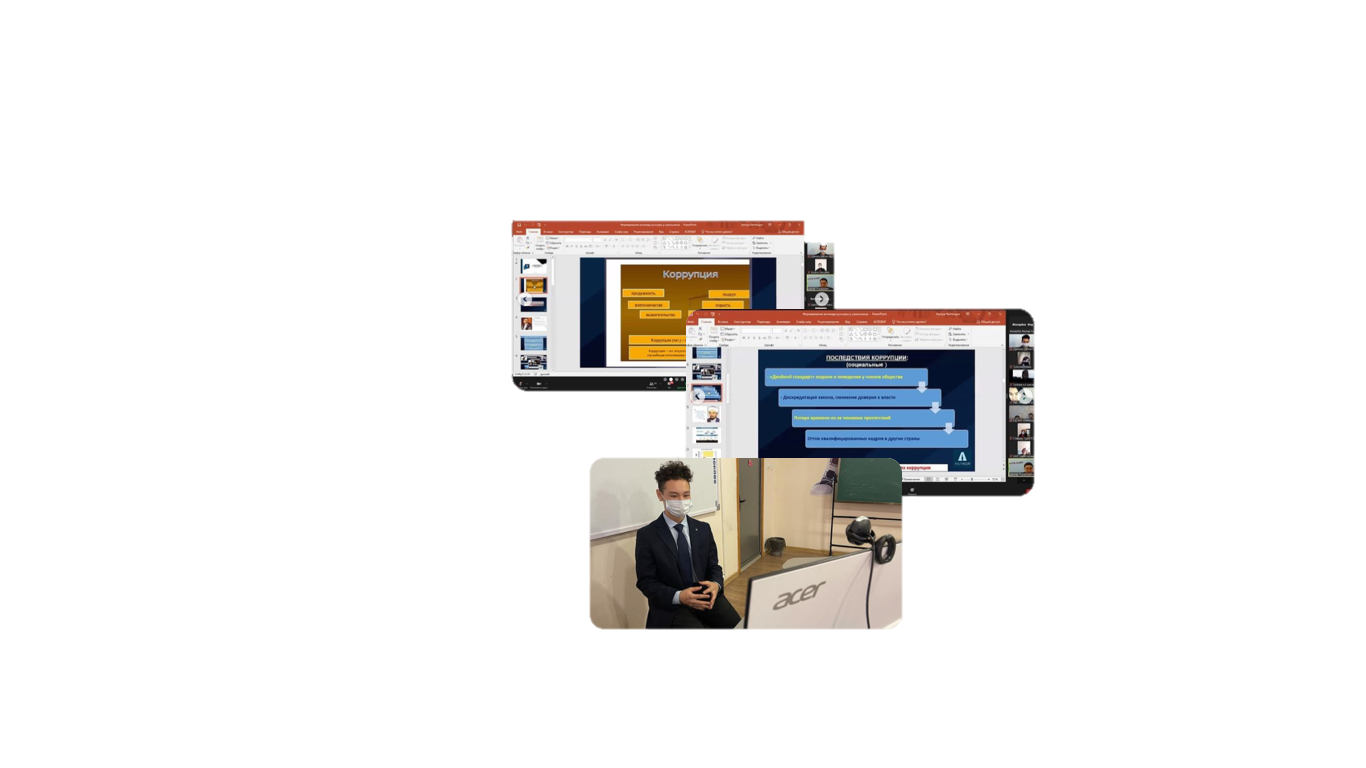 
27.01 Прошла онлайн встреча министров школьного парламента на которой были обсуждены современные проблемы общества и пути их решения, а именно коррупционные действия. Министр права и порядка защитил презентацию на тему «карта коррупционных правонарушений». Корру́пция (от лат. corrumpere — растлевать, лат. corruptio — подкуп, порча, растление, продажность, разложение) — термин, обозначающий обычно использование должностным лицом своих властных полномочий и доверенных ему прав, а также связанных с этим официальным статусом авторитета, возможностей, связей в целях личной выгоды, противоречащее законодательству и моральным установкам.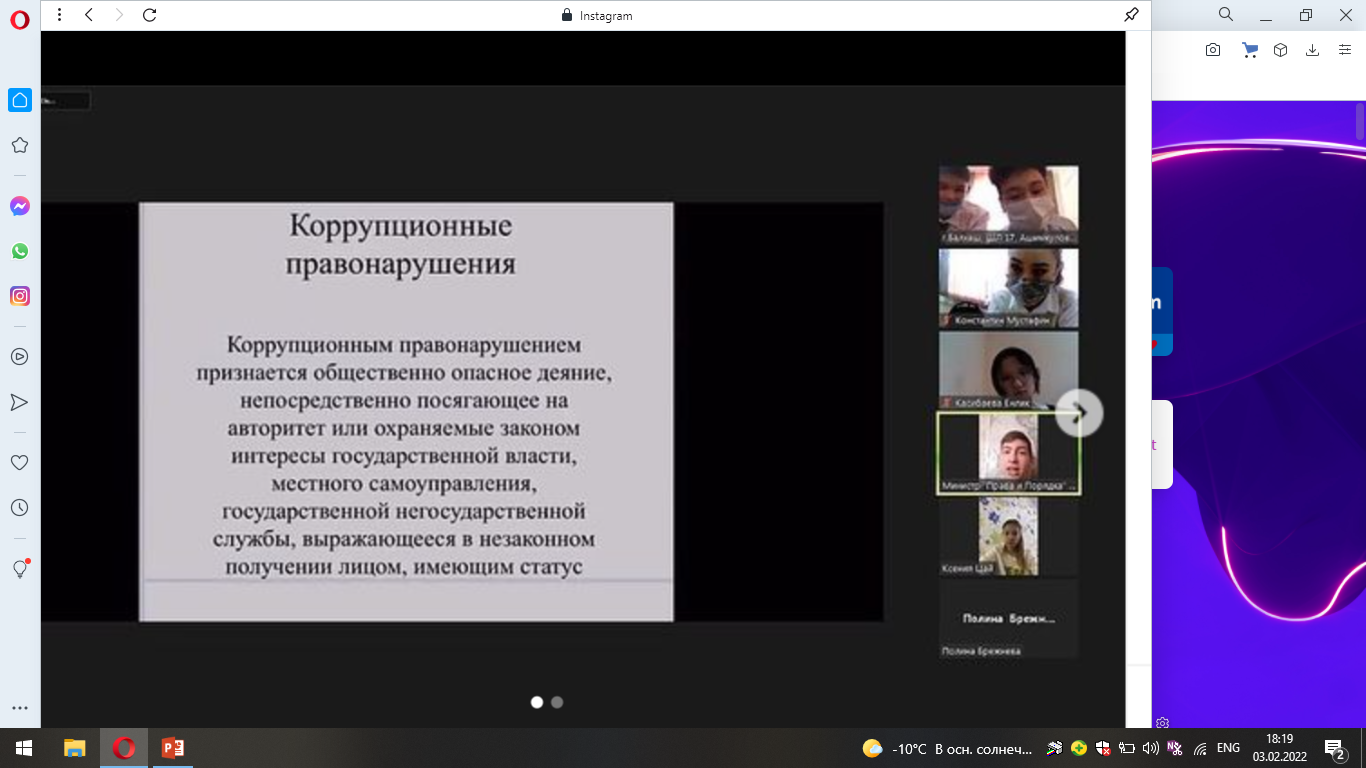 В феврале школьный клуб «Адал Ұрпақ» осуществил выпуск и раздачу листовок на тему: «Школа-территория закона». Члены клуба создали листовки на основе свобод правил школы и вручили их ученикам младшего и среднего звена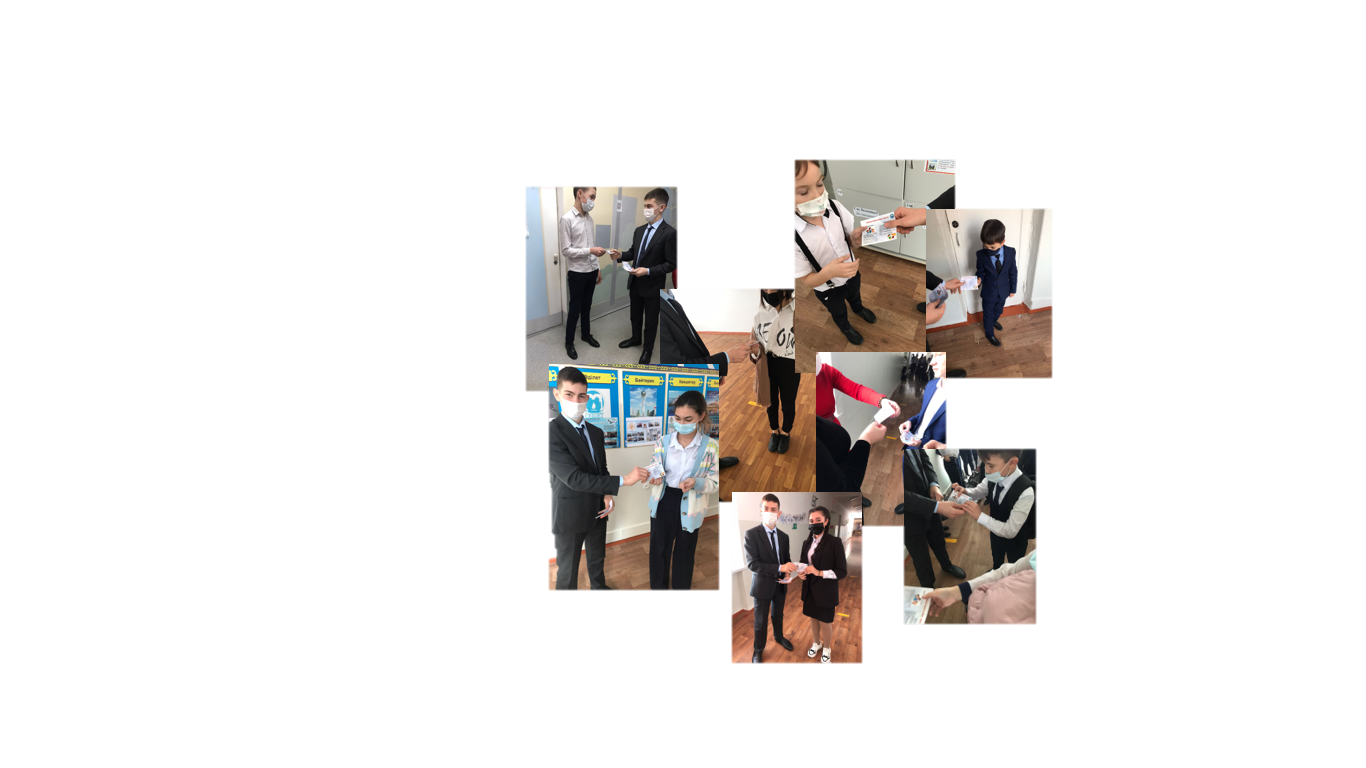 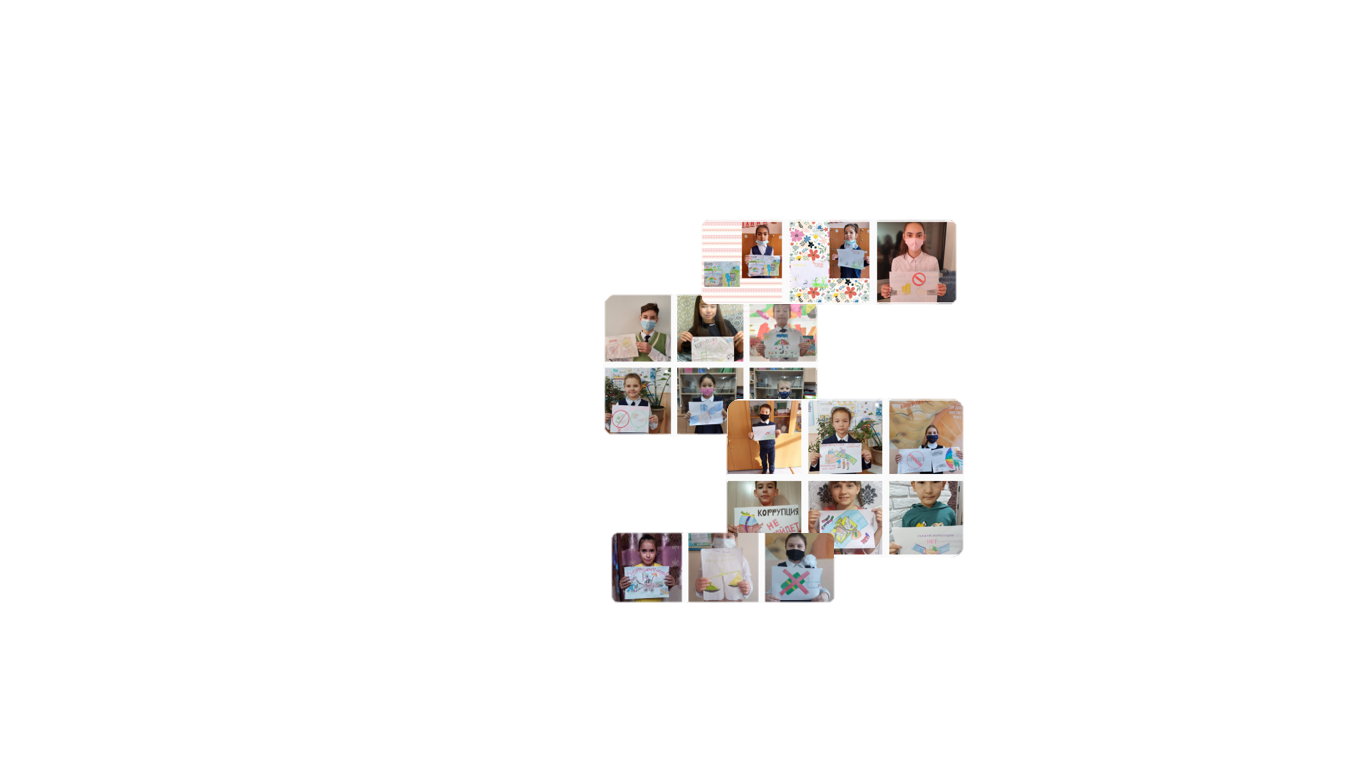 А также в феврале прошёл конкурс рисунков на тему «Нет коррупции» в которой принли участие учащиеся с 1-7 класс 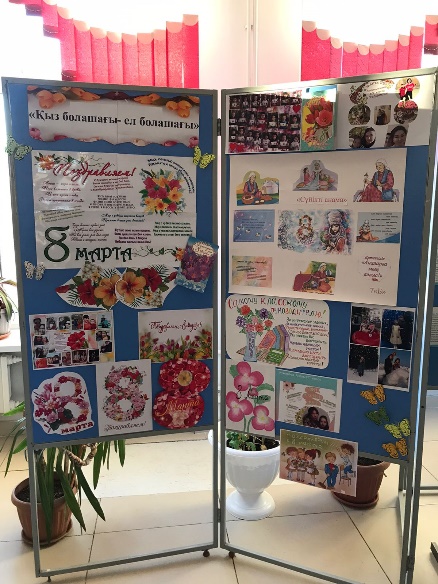 8 марта прекрасный праздник, который может являться поводом совсем не для праздничных действий. Праздники-это та пора, в которую происходит большое количество коррупционных действий, направленных на приобретение личной выгоды, в связи с чем в стенах школы была организована акция «Вместо букета открытка, вместо подарка поделка»В апреле КГУ «Школа-лицей им.А.Ермекова» заняла первое место в городском конкурсе видеороликов «Будущее без коррупции», где отразила все возможные последствия коррупционных действий и пути их предотвращения. Очень важно с раннего детства воспитывать в учащихся дух патриотизма и высокие моральные качества. 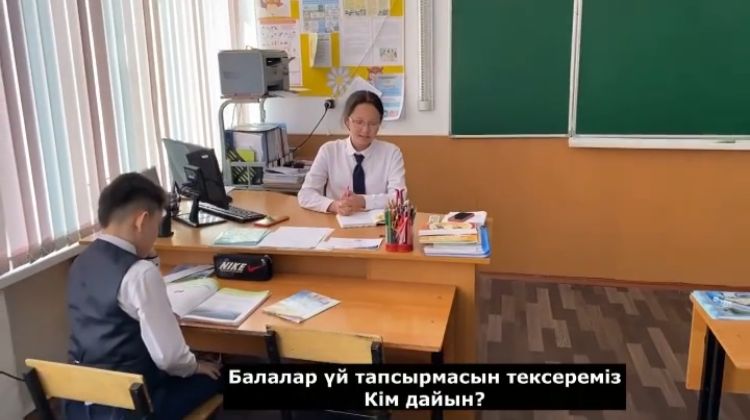 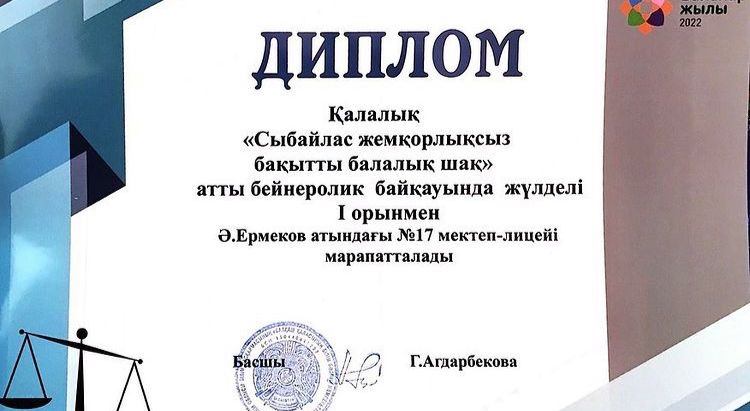 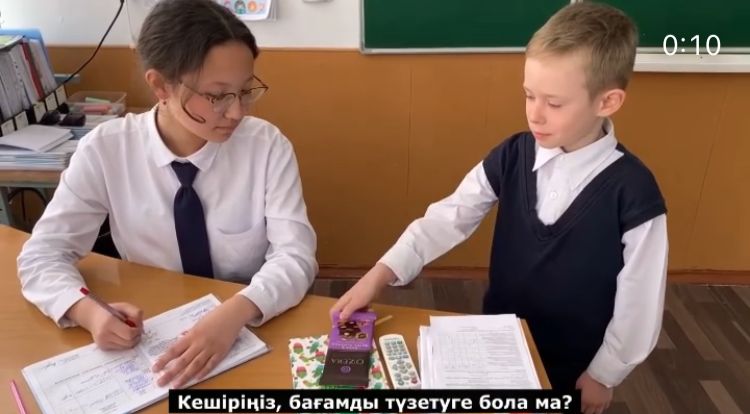 